В целях профилактики раннего отказа от опеки над недееспособными гражданами или гражданами, имеющими вероятность быть признанными недееспособными, повышения доступности предоставления услуг и социального сопровождения семей, осуществляющих опеку над недееспособными гражданами или гражданами, имеющими вероятность быть признанными недееспособными, вСтарооскольском городском округе внедрена Модель организации раннего выявления рисков отказа от опеки вышеуказанной категории граждан.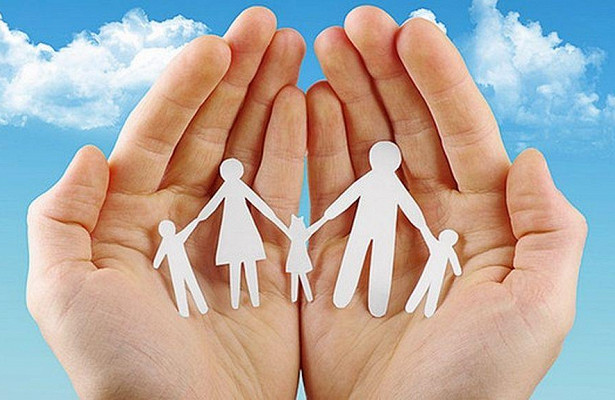 Социальный участковый – специалист, оказывающий помощь гражданам в трудной жизненной ситуацииСоциальное сопровождение – содействие в предоставлении медицинской, психологической, педагогической, юридической и социальной помощиАлгоритм работыПри личном обращении семьи, либо поступлении сведений из учреждений о необходимости социального сопровождения семьи:1.Устанавливается контакт с семьёй.2.Составляется акт обследования материально-бытовых условий и семейного положения путём организации обследований. 3.Составляется паспорт семьи, в том числе, оформление согласия на обработку персональных данных.4. Определяется один из следующих уровней социального сопровождения на основании критериев оценки рисков отказа от опеки над недееспособнымигражданами или гражданами, имеющими вероятность быть признанными недееспособными:Обратиться за помощью и получить более подробную информацию можно по адресу:г. Старый Осколм-н Приборостроитель, 3Консультации по телефону:8 (4725) 44-19-85, 44-21-78Наш электронный адрес: е-mail: kcson-oskol@mail.ruРежим работы: Понедельник                    8.00 – 17.00Вторник                            8.00 – 17.00Среда                                 8.00 – 17.00Четверг                             8.00 – 17.00Пятница                           8.00 – 15.45Перерыв                           13.00 – 13.45Выходной:                       Суббота                                           Воскресенье адаптационный уровеньхарактеризуется реализацией комплекса мероприятий, направленных на обеспечение взаимного принятия и привыкания членов замещающей и иной семьи в течение первого года ее создания.базовый (профилактический) уровеньхарактеризуется реализацией комплекса мероприятий, направленных на оказание социальной, психологической, педагогической и иной помощи, с целью предупреждения кризисной ситуации во взаимодействиях.кризисный уровень характеризуется реализацией комплекса мероприятий, направленных на оказание семье специализированной помощи по устранению конфликтных и иных кризисных ситуаций, возникших на ранней стадии и угрожающих семейным отношениям. экстренный уровеньхарактеризуется реализацией комплекса мероприятий, направленных на оказание помощи семье с целью предотвращения существующего риска отказа от ребенка-инвалида или недееспособного, включая жестокое обращение.Муниципальное бюджетное учреждение «Комплексный центр социального обслуживания населения»Старооскольского городского округа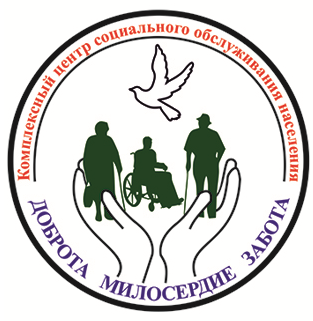 Социальный участковый5.Разрабатывается индивидуальная программа социального сопровождения семьи или предоставления услуг (ИПСС или ИПСУ).6.Заключается соглашение о социальном сопровождении. У семьи узнают, чего бы она хотела «на выходе», договариваются о характере желаемого результата и необходимых совместных действиях. 7.Организуется реализация мероприятий ИПСС или ИПСУ.8.Проводится итоговая диагностика и мониторинг эффективности сопровождения семьи. 9.Семья снимается с учёта или по необходимости ведётся дальнейшее сопровождение.Срок предоставления социального сопровождения зависит от того, на какой из уровней социального сопровождения ставится семья:- адаптационный – 12 месяцев;- базовый – 12 месяцев; - кризисный – 6 месяцев; - экстренный – 3 месяца. 